П О С Т А Н О В Л Е Н И Е	В соответствии с Решением Городской Думы Петропавловск-Камчатского городского округа от 31.10.2013 № 145-нд «О наградах и почетных званиях Петропавловск-Камчатского городского округа»,     Постановлением Главы Петропавловск-Камчатского городского округа от 31.10.2013 № 165 «О представительских расходах и расходах, связанных с приобретением подарочной и сувенирной продукции в Городской Думе Петропавловск-Камчатского городского округа»,     ПОСТАНОВЛЯЮ:за многолетний добросовестный труд, высокий уровень профессионализма, большой личный вклад в воспитание детей дошкольного возраста и в честь 30-летия МАДОУ «Детский сад № 6 комбинированного вида» Петропавловск-Камчатского городского округа наградить Почетной грамотой Главы Петропавловск-Камчатского городского округа (в рамке) и вручить цветы сотрудникам муниципального автономного дошкольного образовательного учреждения «Детский сад № 6 комбинированного вида» Петропавловск-Камчатского городского округа:ГлаваПетропавловск-Камчатскогогородского округа                                                                           К.Г. Слыщенко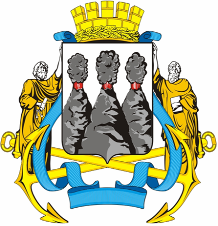 ГЛАВАПЕТРОПАВЛОВСК-КАМЧАТСКОГОГОРОДСКОГО ОКРУГА« 26 » марта 2014 г. № 43О награждении  сотрудников муниципального автономного дошкольного образовательного учреждения «Детский сад № 6 комбинированного вида» Петропавловск-Камчатского городского округаБоборикиной Любови Михайловне- педагогу-психологу;Слободянюк Ирине Николаевне- учителю-дефектологу;Цикуновой Виктории Александровне-  младшему воспитателю.